Единый методический день «Реализация компетентностного подхода в условиях практико-ориентированной среды»15 мая 2018 года в ОГАПОУ «Корочанский СХТ» прошел Единый методический день по теме «Реализация компетентностного подхода в условиях практико - ориентированной среды».Курганский Е.В., преподаватель информатики, Учебное занятие по информатике по теме «Методы создания и сопровождения сайта».Маминова З.В., преподаватель экономических дисциплин, с темой «Формирование профессиональных компетенций при прохождении практики по ПМ 01. Реализация  агротехнологий различной интенсивности»;Островская Л.В., преподаватель русского языка и литературы, с темой «Системно – деятельностный подход при изучении дисциплин гуманитарного цикла».Представленные выступления направлены на правильную организацию учебного процесса профессиональной подготовки обучающихся. От содержания и методики обучения будущих специалистов зависит качество подготовки выпускников, готовых к включению в дальнейшую жизнедеятельность, способных практически решать встающие перед ними жизненные и профессиональные проблемы.Участники Единого методического дня отметили, что качественная реализация образовательных стандартов требует высокого уровня профессионализма преподавателей.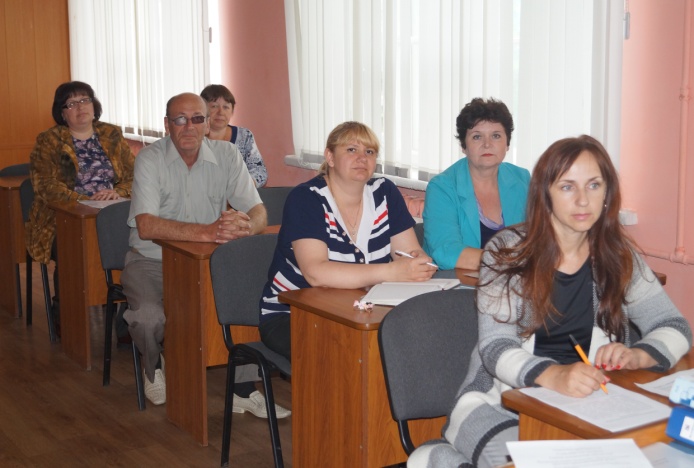 Основной целью проведенного методического дня стала демонстрация опыта работы педагогического коллектива по организации и внедрению методического обеспечения реализации программы подготовки специалистов среднего звена в соответствии с требованиями ФГОС СПО.В работе Единого методического дня приняли участие преподаватели техникума. В рамках этого мероприятия было проведено 2 открытых урока. Уроки отличались оригинальностью замысла, выбором эффективных методов, приёмов и средств обучения. Бакланов Д.А., преподаватель физики, провел занятие по физике «Изучение явления электромагнитной индукции».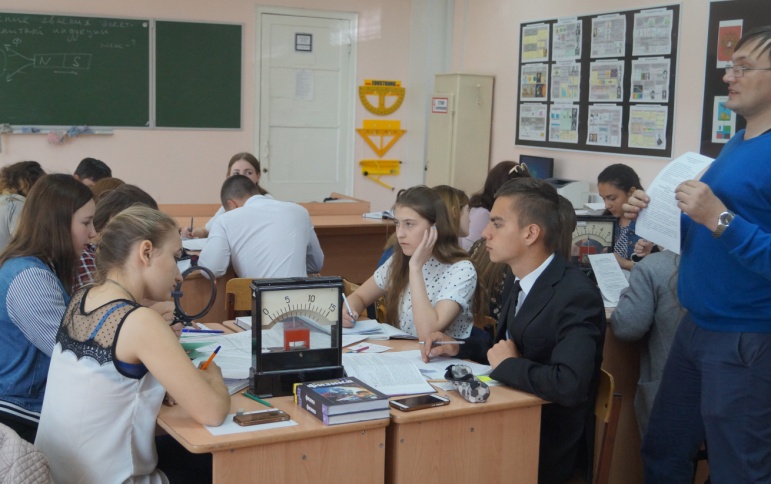 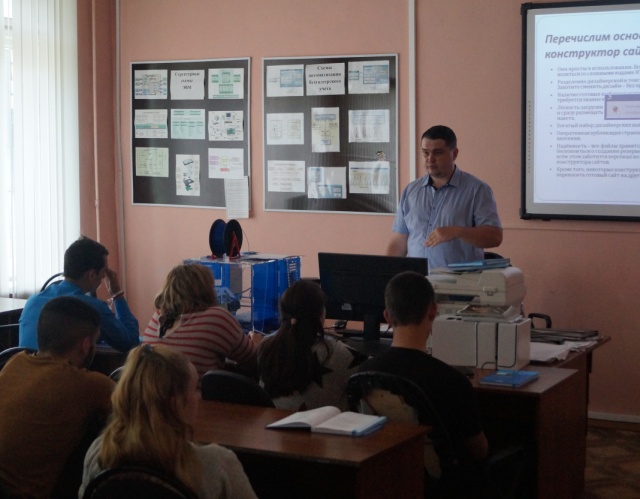 В работе семинара приняли участие:Кулешов А.Н., преподаватель спец. дисциплин, с темой «Основная документация при реализации компетентностного подхода в условиях практико-ориентированной среды»; Дмитриева Л.В., преподаватель географии, с темой «Реализация компетентностного подхода на уроках географии»;